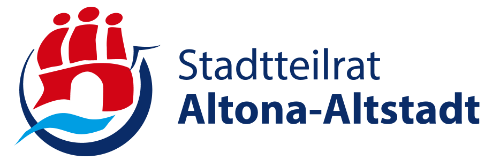 Honorarkraft gesucht - Stadtteilrat Altona-Altstadt braucht Unterstützung!Der Stadtteilrat Altona-Altstadt ist ein offenes Bürgerbeteiligungsgremium. Die regelmäßig stattfindenden Treffen bieten Möglichkeiten, gemeinsam neue Themen und Ziele im Stadtteil zu entwickeln, sich mit anderen Bewohner:innen und Interessierten auszutauschen und mit Aktionen und Projekten die Lebensqualität im Stadtteil voranzubringen.Die für zwei Jahre gewählten Vorsitzenden laden zu diesen Treffen ein, die an verschiedenen Orten in Altona-Altstadt stattfinden. Sie sorgen für die Organisation und Moderation sowie für die Erstellung eines Protokolls, in dem die Ergebnisse und Beschlüsse dokumentiert sind. Um die ehrenamtlich arbeitenden Vorsitzenden des Stadtteilrates bei diesen und anderen organisatorischen Aufgaben zu unterstützen, wird eine Honorarkraft für ca. 15 Stunden im Monat gesucht.Was ist zu tunOrganisation der regelmäßigen Treffen (öffentlich / intern)Teilnahme an den Treffen und Erstellen von ProtokollenEinstellen von aktuellen Dokumenten auf der Website des StadtteilratesPflege der Präsenz des Stadtteilrats in den sozialen MedienUnterstützung der medialen Kommunikation der Vorsitzendensowie weitere zu vereinbarende ArbeitenDas wünschen wir uns Du bist interessiert an Nachbarschafts- und Stadtteilentwicklung Du arbeitest gerne im Team und mit verschiedenen Gremien/MenschenDeine Arbeitszeit kannst Du weitgehend flexibel gestaltenDu bist vertraut mit den sozialen Medien, bewegst Dich sicher im Netz und kannst unsere Website (WordPress) auf aktuellem Stand halten.  Interesse? Bitte melden unter info@stadtteilrat.de
Weitere Informationen zum Stadtteilrat unter www.Stadtteilrat.deDie Vorsitzenden des Stadtteilrats Altona-Altstadt
März 2023